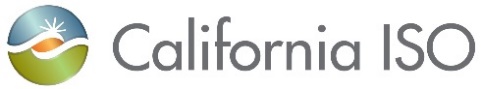 Comment Template for the Annual Policy Roadmap ProcessThis is a comment template for the Annual Policy Initiatives Roadmap process based on the discussion of the proposed changes for the development of the Annual Policy Initiatives Roadmap process on the Oct 25 call. This purpose of this form is to understand what stakeholders like to do with existing submissions. Do not use this form to request or propose initiatives for 2024. Such requests can be made in our 2024 Annual Roadmap and Catalog process page. Please email comment template to ISOStakeholderaffairs@caiso.com at your earliest convenience. The ISO is considering two options to assess submissions from the 2023 Catalog for inclusion in future Catalogs: (1) allow stakeholders to resubmit any previous submissions that remain a priority for them and that align with ISO strategic goals, or (2) convene stakeholder working groups to review 2023 Catalog submissions and identify and group submissions that should be prioritized. Please note your preference or describe an alternative option.The ISO is considering two options to assess submissions from the 2023 Catalog for inclusion in future Catalogs: (1) allow stakeholders to resubmit any previous submissions that remain a priority for them and that align with ISO strategic goals, or (2) convene stakeholder working groups to review 2023 Catalog submissions and identify and group submissions that should be prioritized. Please note your preference or describe an alternative option.The ISO is considering two options to assess submissions from the 2023 Catalog for inclusion in future Catalogs: (1) allow stakeholders to resubmit any previous submissions that remain a priority for them and that align with ISO strategic goals, or (2) convene stakeholder working groups to review 2023 Catalog submissions and identify and group submissions that should be prioritized. Please note your preference or describe an alternative option.The ISO is considering two options to assess submissions from the 2023 Catalog for inclusion in future Catalogs: (1) allow stakeholders to resubmit any previous submissions that remain a priority for them and that align with ISO strategic goals, or (2) convene stakeholder working groups to review 2023 Catalog submissions and identify and group submissions that should be prioritized. Please note your preference or describe an alternative option.The ISO is considering two options to assess submissions from the 2023 Catalog for inclusion in future Catalogs: (1) allow stakeholders to resubmit any previous submissions that remain a priority for them and that align with ISO strategic goals, or (2) convene stakeholder working groups to review 2023 Catalog submissions and identify and group submissions that should be prioritized. Please note your preference or describe an alternative option.Please provide any additional feedback on the proposed Catalog and Roadmap process described in the October 24, 2023 stakeholder update call.Please provide any additional feedback on the proposed Catalog and Roadmap process described in the October 24, 2023 stakeholder update call.Please provide any additional feedback on the proposed Catalog and Roadmap process described in the October 24, 2023 stakeholder update call.Please provide any additional feedback on the proposed Catalog and Roadmap process described in the October 24, 2023 stakeholder update call.Please provide any additional feedback on the proposed Catalog and Roadmap process described in the October 24, 2023 stakeholder update call.